Załącznik nr 8 - Karta oceny formalnej wniosku o dofinansowanie realizacji projektu  w ramach RPOWP na lata 2014-2020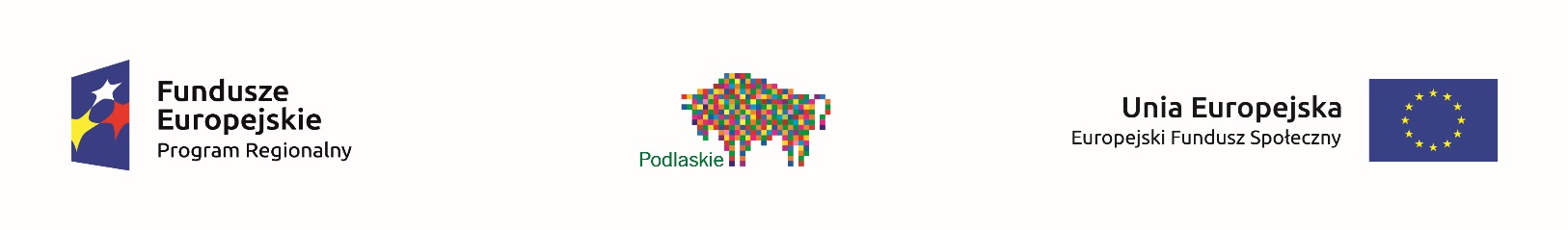 KARTA OCENY FORMALNEJ WNIOSKU O DOFINANSOWANIE REALIZACJI PROJEKTU W RAMACH RPOWP NA LATA 2014-2020INSTYTUCJA PRZYJMUJĄCA WNIOSEK: Wojewódzki Urząd Pracy w BiałymstokuNR KONKURSU: ………………………………………………………………………………………………………………………………….NR WNIOSKU SL 2014::............................................................................................................................NR KANCELARYJNY WNIOSKU::...............................................................................................................SUMA KONTROLNA WNIOSKU:…………………..………………………………………………………………………………………TYTUŁ PROJEKTU: .....................................................................................................................................NAZWA WNIOSKODAWCY: ......................................................................................................................Sporządzone przez: Imię i nazwisko:Data:Podpis:Czy wniosek posiada braki formalne lub oczywiste omyłki niedostrzeżone na etapie weryfikacji wstępnej?Czy wniosek posiada braki formalne lub oczywiste omyłki niedostrzeżone na etapie weryfikacji wstępnej?Czy wniosek posiada braki formalne lub oczywiste omyłki niedostrzeżone na etapie weryfikacji wstępnej?Czy wniosek posiada braki formalne lub oczywiste omyłki niedostrzeżone na etapie weryfikacji wstępnej?Czy wniosek posiada braki formalne lub oczywiste omyłki niedostrzeżone na etapie weryfikacji wstępnej?Czy wniosek posiada braki formalne lub oczywiste omyłki niedostrzeżone na etapie weryfikacji wstępnej?Czy wniosek posiada braki formalne lub oczywiste omyłki niedostrzeżone na etapie weryfikacji wstępnej? TAK– SKIEROWAĆ WNIOSEK DO WERYFIKACJI WSTĘPNEJ TAK– SKIEROWAĆ WNIOSEK DO WERYFIKACJI WSTĘPNEJ NIE NIE NIE NIE NIEA.KRYTERIA FORMALNEKRYTERIA FORMALNETAKNIENIE DOTYCZYUzasadnienie 
oceny spełniania kryterium
Wniosek złożono w terminie wskazanym w regulaminie konkursu w rozumieniu art. 41 ust. 2 ustawy z dnia 11 lipca 2014 r. o zasadach realizacji programów w zakresie polityki spójności finansowanych w perspektywie finansowej 2014-2020.Wniosek złożono w terminie wskazanym w regulaminie konkursu w rozumieniu art. 41 ust. 2 ustawy z dnia 11 lipca 2014 r. o zasadach realizacji programów w zakresie polityki spójności finansowanych w perspektywie finansowej 2014-2020.Wniosek wypełniono w języku polskim.Wniosek wypełniono w języku polskim.Wniosek złożono we właściwej wersji generatora wniosków aplikacyjnych wskazanej w regulaminie konkursu.Wniosek złożono we właściwej wersji generatora wniosków aplikacyjnych wskazanej w regulaminie konkursu.Okres realizacji projektu jest zgodny z regulaminem konkursu.Okres realizacji projektu jest zgodny z regulaminem konkursu.Projekty o wartości nieprzekraczającej wyrażonej w PLN równowartości kwoty 100 000 EUR wkładu publicznego są rozliczane uproszczonymi metodami, o których mowa w Wytycznych w zakresie kwalifikowalności wydatków w ramach Europejskiego Funduszu Rozwoju Regionalnego, Europejskiego Funduszu Społecznego oraz Funduszu Spójności na lata 2014-2020, a projekty o wartości przekraczającej 100 000 EUR wkładu publicznego – na podstawie rzeczywiście poniesionych wydatków.Projekty o wartości nieprzekraczającej wyrażonej w PLN równowartości kwoty 100 000 EUR wkładu publicznego są rozliczane uproszczonymi metodami, o których mowa w Wytycznych w zakresie kwalifikowalności wydatków w ramach Europejskiego Funduszu Rozwoju Regionalnego, Europejskiego Funduszu Społecznego oraz Funduszu Spójności na lata 2014-2020, a projekty o wartości przekraczającej 100 000 EUR wkładu publicznego – na podstawie rzeczywiście poniesionych wydatków.Udział wkładu własnego jest zgodny z regulaminem konkursu.Udział wkładu własnego jest zgodny z regulaminem konkursu.Poziom kosztów pośrednich rozliczanych ryczałtem jest zgodny z Wytycznymi w zakresie kwalifikowalności wydatków w ramach Europejskiego Funduszu Rozwoju Regionalnego, Europejskiego Funduszu Społecznego oraz Funduszu Spójności na lata 2014-2020.Poziom kosztów pośrednich rozliczanych ryczałtem jest zgodny z Wytycznymi w zakresie kwalifikowalności wydatków w ramach Europejskiego Funduszu Rozwoju Regionalnego, Europejskiego Funduszu Społecznego oraz Funduszu Spójności na lata 2014-2020.Wnioskodawca oraz partnerzy (o ile dotyczy) nie podlegają wykluczeniu z możliwości otrzymania dofinansowania, w tym wykluczeniu, o którym mowa w:- art. 207 ust. 4 ustawy z dnia 27 sierpnia 2009 r. o finansach publicznych;- art. 12 ust. 1 pkt 1 ustawy z dnia 15 czerwca 2012 r. o skutkach powierzania wykonywania pracy cudzoziemcom przebywającym wbrew przepisom na terytorium Rzeczypospolitej Polskiej;- art. 9 ust. 1 pkt 2a ustawy z dnia 28 października 2002 r. o odpowiedzialności podmiotów zbiorowych za czyny zabronione pod groźbą kary.Wnioskodawca oraz partnerzy (o ile dotyczy) nie podlegają wykluczeniu z możliwości otrzymania dofinansowania, w tym wykluczeniu, o którym mowa w:- art. 207 ust. 4 ustawy z dnia 27 sierpnia 2009 r. o finansach publicznych;- art. 12 ust. 1 pkt 1 ustawy z dnia 15 czerwca 2012 r. o skutkach powierzania wykonywania pracy cudzoziemcom przebywającym wbrew przepisom na terytorium Rzeczypospolitej Polskiej;- art. 9 ust. 1 pkt 2a ustawy z dnia 28 października 2002 r. o odpowiedzialności podmiotów zbiorowych za czyny zabronione pod groźbą kary.Wnioskodawca zgodnie z Regionalnym Programem Operacyjnym Województwa Podlaskiego na lata 2014-2020 oraz ze Szczegółowym Opisem Osi Priorytetowych RPOWP jest podmiotem uprawnionym do ubiegania się o dofinansowanie w ramach właściwego Działania/Poddziałania RPOWP.Wnioskodawca zgodnie z Regionalnym Programem Operacyjnym Województwa Podlaskiego na lata 2014-2020 oraz ze Szczegółowym Opisem Osi Priorytetowych RPOWP jest podmiotem uprawnionym do ubiegania się o dofinansowanie w ramach właściwego Działania/Poddziałania RPOWP.W przypadku projektu partnerskiego spełnione zostały wymogi dotyczące:wyboru partnerów spoza sektora finansów publicznych, o których mowa w art. 33 ust. 2-4 ustawy o zasadach realizacji programów w zakresie polityki spójności finansowanych w perspektywie 2014-2020 (o ile dotyczy)orazbraku powiązań, o których mowa w art. 33 ust 6 ustawy o zasadach realizacji programów w zakresie polityki spójności finansowanych w perspektywie 2014-2020 oraz w Szczegółowym Opisie Osi Priorytetowych RPOWP, pomiędzy podmiotami tworzącymi partnerstwo.W przypadku projektu partnerskiego spełnione zostały wymogi dotyczące:wyboru partnerów spoza sektora finansów publicznych, o których mowa w art. 33 ust. 2-4 ustawy o zasadach realizacji programów w zakresie polityki spójności finansowanych w perspektywie 2014-2020 (o ile dotyczy)orazbraku powiązań, o których mowa w art. 33 ust 6 ustawy o zasadach realizacji programów w zakresie polityki spójności finansowanych w perspektywie 2014-2020 oraz w Szczegółowym Opisie Osi Priorytetowych RPOWP, pomiędzy podmiotami tworzącymi partnerstwo.Wynik oceny formalnejTAKNIE UwagiCzy wniosek spełnia wszystkie kryteria formalne i wszystkie dopuszczające szczególne i może zostać przekazany do oceny merytorycznej?